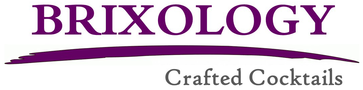 Brix - Brixology Crafted CocktailsSignature CocktailsBourbonRye WhiskeySingle Malt ScotchBlended ScotchJapanese WhiskyIrish WhiskeyOther WhiskeyGinTequilaMezcalRum & CachaçaCognac & BrandyVodkaAbsinthe3 Eyed Raven12 GlassAirmail10 GlassAlmost Famous12 GlassApri-chaça14 GlassBarnaby Jones15 GlassBarrel Aged Negroni16 GlassBee's Knees12 GlassBijou14 GlassBilly Wagner10 GlassBite the Bulleit12 GlassBlack Cherry Bittered Sling14 GlassBlackberry Basil Smash10 GlassBoulevardier10 GlassBramble10 GlassBranded Monk14 GlassBrixology Lemonade8 GlassButterfly Effect14 GlassCaipirinha12 GlassClarification14 GlassClarification No. 214 GlassClarification No. 314 GlassClarification No. 414 GlassClarification No. 514 GlassContradiction16 GlassCopperhead12 GlassCorpse Reviver #214 GlassCrescent City10 GlassCucumber-Rosemary Martini12 GlassDark 'N Stormy10 GlassThe Dark Mark11 GlassDesert Rose14 GlassEl Viejito12 GlassEspresso Alexander10 GlassFlippin' Nuts12 GlassFlora Dora10 GlassFool's Gold14 GlassFrench 7512 GlassFrench Experience14 GlassGin-Gin Mule10 GlassGinger Buzz 2.014 GlassGodmother10 GlassGold Rush10 GlassGolden Monk17 GlassGrandpa's Sweet Tea11 GlassGrapefruit Swizzle10 GlassHarlequin's Elixir11 GlassHigh Fantasy10 GlassHollaback Girl12 GlassHot Wings10 GlassIrish Mai-Tai12 GlassJamaican Fairy13 GlassJapanese Highball14 GlassJapanese Tonic12 GlassJava Dust10 GlassJungle Bird10 GlassThe King12 GlassKoval Experience14 GlassKumquat Daiquiri13 GlassLa Madrugada10 GlassLa Vida Loca10 GlassLaddie Daddie10 GlassMai Tai10 GlassMaker's Mule10 GlassMamie Taylor10 GlassMezcal Last Word12 GlassMezcal Margarita12 GlassMiracle12 GlassThe Moody Blues12 GlassMoody Monday10 GlassPaloma de Italia8 GlassPeat Flip14 GlassPenicillin12 GlassPimm's Cup10 GlassPineapple Hibiscus Daiquiri11 GlassPisco Sour14 GlassPop Trunk14 GlassQueen's Park Swizzle10 GlassRanchwater10 GlassThe Red Wedding13 GlassRosa Bonita10 GlassThe Rose10 GlassRoyal Elyxer10 GlassRye Old Fashioned10 to 16 Multiple VariationsSazerac12 GlassSecond Sand Bar14 GlassSidecar10 GlassSippin' on 4444 GlassSleepy Hollow12 GlassSloe Gin Fizz12 GlassSoothsayer13 GlassSpicy Mother Russia10 GlassSpring on Saturn10 GlassSt. Sofie9 GlassSwift Summer Breeze12 GlassTequila's Paradise10 GlassTipperary13 GlassTreaty of Versailles14 GlassTrinidad Sour10 GlassTully's Juice11 GlassTwo Pistols14 GlassVesper14 GlassSweettart12 GlassVieux Carre12 GlassViolets in Spring14 GlassVow of Silence14 GlassWhite Lady14 GlassGeorge T. Stagg60 2 oz glassMichter's "Single Barrel 10 Year"46 2 oz glassOld Rip Van Winkle 10 Year45 2 oz glassOrphan Barrel "Rhetoric 25 Year"42 2 oz glassElijah Craig "Barrel Proof"22 2 oz glassBasil Hayden's 10-Year19 2 oz glassBulleit "Barrel Strength"18 2 oz glassE.H. Taylor "Single Barrel"17 2 oz glassOld Forester "1920 Prohibition Style"17 2 oz glassMaker's Mark "Cask Strength"17 2 oz glassYellow Rose "Outlaw Bourbon"16 2 oz glassOld Forester "1897 Bottled in Bond"16 2 oz glassRussell's Reserve "Single Barrel"16 2 oz glassWoodford Reserve "Double Oaked"15 2 oz glassWillett "Pot Still Reserve"15 2 oz glassSmooth Ambler "Old Scout Ten"15 2 oz glassKnob Creek "Single Barrel Reserve"14 2 oz glassWild Turkey "Rare Breed"14 2 oz glassStraight Edge Bourbon14 2 oz glassFour Roses "Single Barrel"14 2 oz glassMichter's "US*1 Bourbon"13 2 oz glassOld Forester "1870 Original Batch"13 2 oz glassWyoming Whiskey "Small Batch"12 2 oz glassWoody Creek "Bourbon"12 2 oz glassBulleit 10yr12 2 oz glassAngel's Envy "Bourbon"12 2 oz glassWoodinville Straight Bourbon11 2 oz glassBalcones "Baby Blue"11 2 oz glassE.H. Taylor "Small Batch"11 2 oz glassHerman Marshall Bourbon11 2 oz glassW.L. Weller 12 year11 2 oz glassMaker's 4611 2 oz glassNoble Oak "Double Oak" Bourbon10 2 oz glassWoodford Reserve "Distiller's Select"10 2 oz glassBuffalo Trace8 2 oz glassLarceny8 2 oz glassEvan Williams "Bottled-in-Bond"8 2 oz glassEagle Rare "10 Year Single Barrel"8 2 oz glassJim Beam "Double Oak"8 2 oz glassJim Beam "Black"8 2 oz glassBasil Hayden's8 2 oz glassBulleit Bourbon8 2 oz glassLexington8 2 oz glassMcAfee's "Benchmark Old No.8"8 2 oz glassFour Roses "Small Batch"8 2 oz glassW. L. Weller "Special Reserve"8 2 oz glassMaker's Mark8 2 oz glassKnob Creek8 2 oz glassFour Roses8 2 oz glassAngel's Envy "Rye"28 2 oz glassBalcones "Texas Rye"11 2 oz glassBarrell "Rye - Batch 002"24 2 oz glassBulleit Rye8 2 oz glassCrown Royal "Northern Harvest" Rye9 2 oz glassDancing Goat "Limousin Rye"13 2 oz glassE.H. Taylor "Straight Rye"20 2 oz glassHigh West "Double Rye"10 2 oz glassJack Daniel's "Single Barrel Rye"15 2 oz glassJack Daniel's "Tennessee Rye"8 2 oz glassKentucky Owl "Rye No. 1"58 2 oz glassKnob Creek "Rye"10 2 oz glassLot 40 Canadian Rye12 2 oz glassMasterson's "10 Year"20 2 oz glassMichter's "US*1 Straight Rye"13 2 oz glassPikesville "Rye"20 2 oz glassRittenhouse "Rye"8 2 oz glassSagamore "Cask Strength" Rye21 2 oz glassSazerac "6 Year Rye"9 2 oz glassSmooth Ambler "Old Scout"15 2 oz glassTempleton Rye "6 Year"13 2 oz glassWhistle Pig "Farmstock Rye" Crop No.321 2 oz glassWhistle Pig "Old World"38 2 oz glassWhistle Pig "PiggyBack" 6 Year14 2 oz glassWild Turkey "Master's Keep Cornerstone Rye"51 2 oz glassWillett  Family Rye 4 Year15 2 oz glassWoodford "Reserve Rye"12 2 oz glassWoodinville Rye Whiskey12 2 oz glassAberlour "12 Year"16 2 oz glassAberlour "18 Year"26 2 oz glassAberlour A'Bunadh Alba26 2 oz glassAuchentoshan "Three Woods"18 2 oz glassBalvenie "12 Year Doublewood"18 2 oz glassBalvenie "12 Year Single Barrel First Fill"21 2 oz glassBalvenie "14 Year Caribbean"20 2 oz glassBalvenie "The Sweet Toast of American Oak" 12 Yr24 2 oz glassBalvenie "The Week of Peat" 14 Yr29 2 oz glassBenriach "10 Year"18 2 oz glassBenRiach "Curiositas 10 Year"20 2 oz glassBruichladdich "Islay Barley Rockside Farm"19 2 oz glassBruichladdich "The Classic Laddie: Scottish Barley"16 2 oz glassBuchanan's "12 Year"10 2 oz glassBuchanan's "Special Reserve 18 Year"22 2 oz glassDalmore "12 Year"15 2 oz glassDalmore "15 Year"30 2 oz glassDalmore "18 Year"64 2 oz glassDalwhinnie "House Stark"12 2 oz glassGlenDronach "Allardice 18 Year"51 2 oz glassGlenDronach "Original 12 Year"19 2 oz glassGlenDronach "Revival 15 Year"26 2 oz glassGlenfiddich "12 Year"14 2 oz glassGlenfiddich "15 Year"18 2 oz glassGlenfiddich "18 Year"33 2 oz glassGlenfiddich "21 Year"53 2 oz glassGlenfiddich "Fire & Cane"16 2 oz glassGlenfiddich "Grand Cru 23 Year"47 to 94 Multiple VariationsGlenglassaugh "Evolution"16 2 oz glassGlenlivet "12 Year"12 2 oz glassGlenlivet "18 Year"39 2 oz glassThe Glenlivet "Archive 21 Year"55 2 oz glassThe Glenlivet "Founders Reserve"11 2 oz glassThe Glenlivet "Nadurra Peated Whisky Cask Finish"23 2 oz glassThe Glenlivet 14 Yr Double Cask Cognac Finish15 2 oz glassGlenmorangie "10 Year"10 2 oz glassGlenmorangie "18 Year"28 2 oz glassGlenmorangie "Nectar D'Or" Sauternes Cask18 2 oz glassGlenmorangie "Quinta Ruban" 14 Yr Port Cask18 2 oz glassGlenmorangie "Quinta Ruban" Port Cask15 2 oz glassHighland Park "12 Year"15 2 oz glassHighland Park "18 Year Viking Pride"41 2 oz glassHighland Park "Texas Edition"48 2 oz glassJura "10 Year"12 2 oz glassKininvie "23 Year Old Batch 2"86 2 oz glassLagavulin "16 Year"26 2 oz glassLaphroaig "10 Year"14 2 oz glassMacallan "12 Year"18 2 oz glassThe Macallan "15 Year" Fine Oak31 2 oz glassMacallan "18 Year"58 2 oz glassThe Macallan "25 Year"180 2 oz glassThe Macallan "25 Year"90 1 oz glassMacallan "Edition No. 4"32 2 oz glassMacallan Rare Cask82 2 oz glassOban "14 Year"23 2 oz glassOban "18 Year"36 2 oz glassTalisker "18 Year"40 2 oz glassTalisker "House Greyjoy"14 2 oz glassTullibardine "Sovereign"16 2 oz glassChivas Regal10 2 oz glassChivas Regal "Extra"12 2 oz glassCompass Box "Juveniles"38 2 oz glassCompass Box "No Name"38 2 oz glassCompass Box "Phenomenology"50 2 oz glassCompass Box "The Peat Monster"18 2 oz glassCompass Box "The Spice Tree"19 2 oz glassCompass Box "The Story of the Spaniard"19 2 oz glassThe Famous Grouse8 GlassGreat King Street "Artist's Blend"12 2 oz glassGreat King Street "Glasgow Blend"12 2 oz glassJohn Barr11 2 oz glassJohnnie Walker "18 Year"24 2 oz glassJohnnie Walker "Black Label"10 2 oz glassJohnnie Walker "Double Black"11 2 oz glassMossburn "Island Blend"15 2 oz glassMossburn "No. 1 - Linkwood Distillery"23 2 oz glassMossburn "No. 3 - Blair Athol Distillery"28 2 oz glassMossburn "Speyside Blend"12 2 oz glassPort Dundas 18 Year29 2 oz glassAkashi14 2 oz glassFukano "Rice Whisky"15 2 oz glassHakushu "12 Year"26 2 oz glassHatozaki Small Batch17 2 oz glassIwai11 2 oz glassIwai "Tradition"16 2 oz glassKikori12 2 oz glassNikka "Coffey Grain"18 2 oz glassSuntory "Toki"12 2 oz glassConnemara "Peated Single Malt"14 2 oz glassThe Irishman "12 Year"20 2 oz glassThe Irishman "Founder's Reserve"10 2 oz glassJameson8 2 oz glassJameson "Black Barrel Reserve"13 2 oz glassJameson "Caskmates" IPA9 2 oz glassJameson "Caskmates" Stout9 2 oz glassKilbeggan9 2 oz glassPowers "Gold Label"9 2 oz glassPowers "Three Swallow Release"11 2 oz glassTullamore D.E.W. "12 Year Special Reserve"15 2 oz glassTyrconnell "Single Malt"11 2 oz glassWriter's Tears "Copper Pot"11 2 oz glassYellow Spot "Aged 12 Year" Single Pot Still30 2 oz glassBalcones "Single Malt"19 2 oz glassBarrell "Dovetail"25 2 oz glassBushmills "Red Bush"8 2 oz glassCrown Royal8 2 oz glassCrown Royal "Black"11 2 oz glassCrown Royal "Noble Collection - French Oak Cask Finished"18 2 oz glassDevils River8 2 oz glassGentleman Jack9 2 oz glassGeorge Dickel "Bottled in Bond"10 2 oz glassGeorge Dickel "No. 8"8 2 oz glassHerman Marshall "Temptress Single Malt Whiskey"16 2 oz glassKavalan "Solist Amontillado Sherry Cask"75 to 150 Multiple VariationsLittle Book "Chapter 2: Noe Simple Task"56 2 oz glassPaul John "Classic Select Cask"23 2 oz glassPaul John "Edited"16 2 oz glassPaul John "Peated Select Cask"24 2 oz glassPenderyn "Aur Cymru - Madeira"19 2 oz glassRedneck Riviera8 2 oz glassRepublic "TX"8 2 oz glassRogue "Oregon Single Malt"14 2 oz glassSlaughterhouse12 2 oz glassSmooth Ambler "Contradiction"15 2 oz glassStarward "Nova" Australian Whisky14 2 oz glassStranahan's15 2 oz glassStranahan's "Diamond Peak"21 2 oz glassStranahan's "Sherry Cask"21 2 oz glassTincup 10 Year17 2 oz glassWestland "American Sherry Wood"24 2 oz glassWoodford Reserve "Straight Wheat"10 2 oz glassAlkkemist11 2 oz glassBeefeater "24"8 2 oz glassBols Genever9 2 oz glassBombay Sapphire8 2 oz glassBroker's8 2 oz glassBrooklyn12 2 oz glassBruichladdich "The Botanist Gin"11 2 oz glassCalamity Gin8 2 oz glassCitadelle8 2 oz glassDeath's Door Gin9 2 oz glassEmpress 190811 2 oz glassFords Gin8 2 oz glassGin Mare10 2 oz glassHendrick's9 2 oz glassHendrick's "Orbium"12 2 oz glassJensen "London Dry"13 2 oz glassKI NO BI "Kyoto Dry"19 2 oz glassMartin Miller's8 2 oz glassMonkey 4725 2 oz glassNolet's "Reserve"92 2 oz glassNolet's "Silver Dry Gin"13 2 oz glassPlymouth8 2 oz glassPlymouth "Sloe Gin"8 2 oz glassRogue "Spruce"11 2 oz glassRoku10 2 oz glassRutte "Celery" Gin12 2 oz glassScapegrace "Dry"11 2 oz glassSipsmith Sloe Gin14 2 oz glassTanqueray8 2 oz glassTanqueray "Malacca"8 2 oz glassTanqueray 109 2 oz glassZephyr "Black"11 2 oz glassGran Patron "Burdeos"127 2 oz glassCodigo 1530 "Extra Añejo"66 2 oz glassTears of Llorona #3 Extra Anejo53 2 oz glass123 "Diablito"52 2 oz glassG4 Extra Anejo35 2 oz glassAvion "Reserva 44"30 2 oz glassPatrón "Extra Añejo"29 2 oz glassG4 "Anejo"29 2 oz glassDon Julio 194229 2 oz glassPatron Roca Silver19 2 oz glassPatron "Añejo"17 2 oz glass123 "Tres Añejo"17 2 oz glassG4 "Silver"16 2 oz glass123 "Luchador"16 2 oz glassPatron "Reposado"15 2 oz glass123 "Dos Reposado"15 2 oz glassFrida Kahlo "Reposado"14 2 oz glassCasamigos "Añejo"14 2 oz glassDulce Vida "Añejo"14 2 oz glassPatron "Silver"14 GlassCasamigos "Reposado"13 2 oz glassPura Vida "Añejo"12 2 oz glassMaestro Dobel "Añejo"12 2 oz glass123 "Uno Blanco"12 2 oz glassMaestro Dobel "Diamante"11 2 oz glassCasamigos "Blanco"11 2 oz glassAvion "Reposado"11 2 oz glassAvion "Silver"10 2 oz glassel Jimador "Añejo"9 2 oz glassSauza Hornitos "Black Barrel"8 2 oz glassOlmeca Altos "Plata"8 2 oz glassBozal "Tobasiche"18 2 oz glassCasamigos "Mezcal"16 2 oz glassDel Maguey "Chichicapa"21 2 oz glassDel Maguey "Minero"21 2 oz glassDel Maguey "Vida"10 2 oz glassEl Silencio Joven20 2 oz glassGem & Bolt11 2 oz glassLos Vecinos del Campo Espadin10 2 oz glassMontelobos "Joven"12 2 oz glassXicaru "Reposado"10 2 oz glassXicaru "Silver"9 2 oz glassZignum "Añejo"14 2 oz glassEl Dorado "Single Barrel ICBU"21 2 oz glassDon Q "Gran Añejo"17 2 oz glassRon Zacapa "23 Year Centenario"14 2 oz glassAvua "Bálsamo" Cachaça13 2 oz glassEl Dorado "15 Year"13 2 oz glassPlantation "Jamaica - 2002"13 2 oz glassHamilton "Saint Lucia Pot Still 7 Year Cask Strength"13 2 oz glassAvua "Still Strength" Cachaça12 2 oz glassRon Abuelo "12 Year"12 2 oz glassDiplomático "Reserva Exclusiva"11 2 oz glassBrugal "1888"11 2 oz glassNeisson "Élevé  Sous Bois"11 2 oz glassHamilton "Overproof"9 2 oz glassSmith & Cross9 2 oz glassPlantation Xaymaca Special Dry8 2 oz glassEl Dorado "8 Year Cask Aged"8 2 oz glassStolen "Smoked Rum"8 2 oz glassDiplomatico "Mantuano"8 2 oz glassDiplomático "Reserva"8 2 oz glassPlantation "Pineapple Stiggins' Fancy"8 2 oz glassRon Abuelo "7 Year"8 2 oz glassPlantation "3 Stars"8 2 oz glassCaptain Morgan "White Rum"8 2 oz glassPusser's Dark Rum8 2 oz glassHamilton "Jamaican Pot Still Black"8 2 oz glassDenizen "Merchant's Reserve"8 2 oz glassMyers's Dark8 2 oz glassCruzan "Black Strap Rum"8 2 oz glassLeblon Cachaça8 2 oz glassRémy Martin "Louis XIII"75 to 300 Multiple VariationsPierre Ferrand "Cigare"21 2 oz glassGrand Marnier "Cuvée Louis Alexandre"20 2 oz glassPierre Ferrand "Réserve 20 Year"20 2 oz glassHennessy "VSOP"19 2 oz glassMarie Duffau Hors d'Age15 2 oz glassRémy Martin "1738"15 2 oz glassMartell "Blue Swift"13 2 oz glassMartell "VSOP - Red Barrel"12 2 oz glassMartell "VSOP"12 2 oz glassPierre Ferrand "1840"11 2 oz glassDaron Calvados "Fine"10 2 oz glassCourvoisier "Gold"9 2 oz glassCopper & Kings "Immature Brandy"8 2 oz glassLandy "VS"8 2 oz glassAbsolut8 2 oz glassAbsolut "ELYX"10 2 oz glassBJ Hooker's8 GlassBLK EYE8 2 oz glassBarr Hill16 2 oz glassBeluga "Noble"8 2 oz glassCrystal Head14 2 oz glassHaku11 2 oz glassKetel One9 2 oz glassRussian Standard8 2 oz glassSmirnoff8 2 oz glassUltimat11 2 oz glassWheatley8 2 oz glassLa Clandestine Absinthe Superieur20 2 oz glass